Doc 16: Email to Staff: 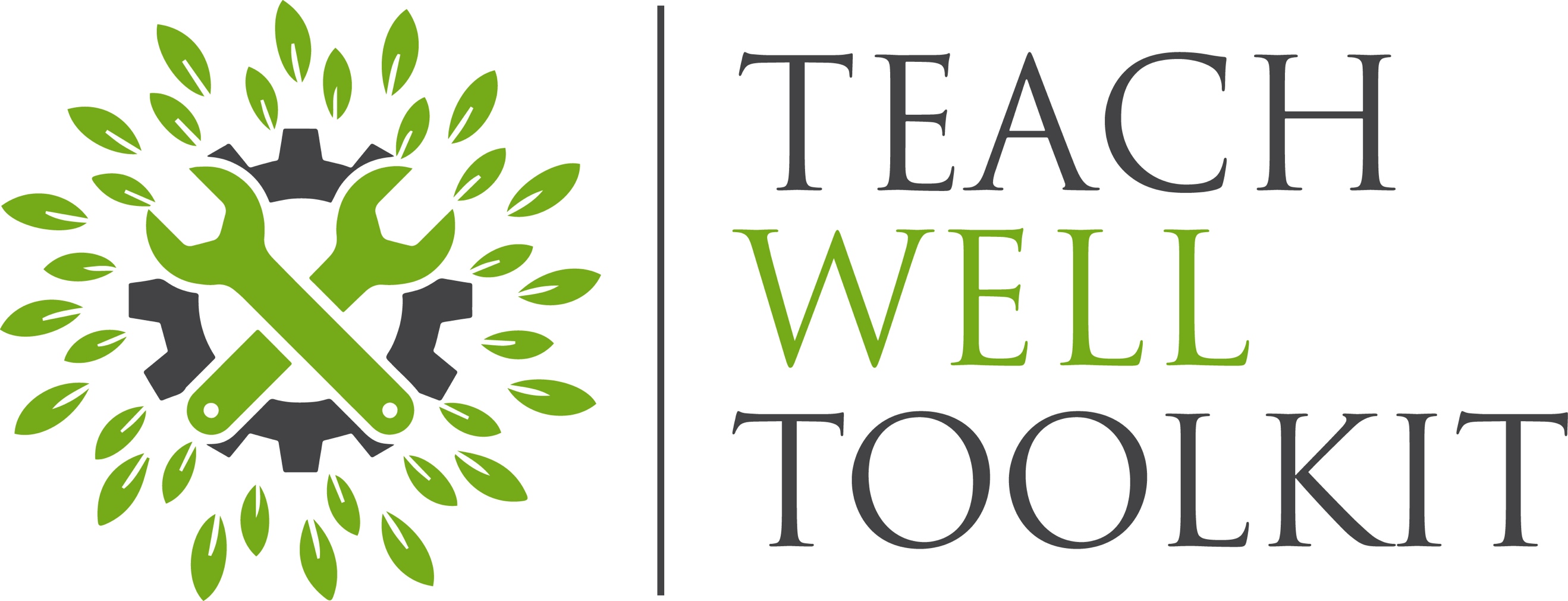 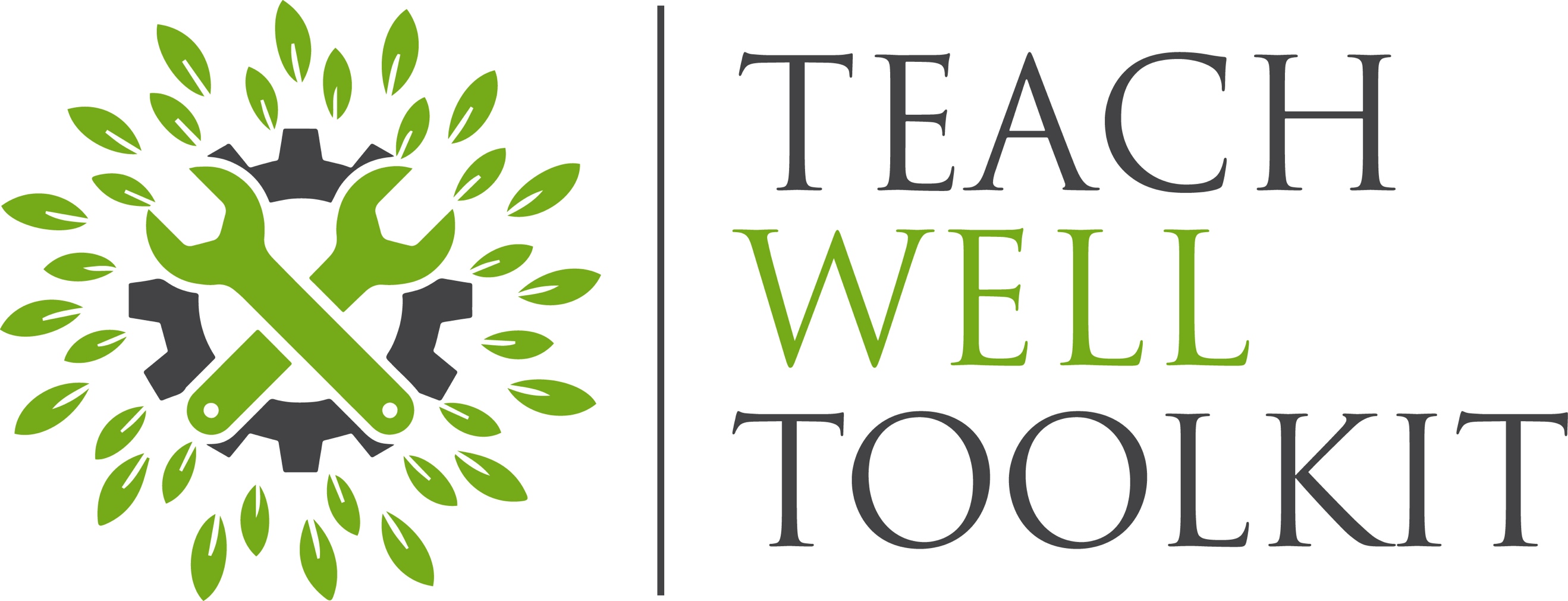 Survey 3: Monitoring Workload and the Maslach Factor that staff ranked as the greatest contributor to Burnout from the remaining 5 factors (Term 1 or equivalent)Please amend as requiredSubject line: Monitoring Workload and insert name of Maslach Factor ranked number 1 of remaining 5Dear colleaguesAs you know, one of our key priorities as a school is to implement a culture of staff wellbeing and mental health, using the Teach Well Toolkit from the Teach Well Alliance.The action plan to tackle Workload and [Insert name of Maslach factor ranked number 1 out of the remaining 5] has now been in place for half a term/insert number of weeks. While this is a relatively short time to make significant progress, we would welcome your views on how things are going and whether you have noticed positive changes to Workload and [Insert name of Maslach factor ranked as the greatest contributor to Burnout from the remaining 5 factors].Please complete Survey 3: Monitoring Workload and [Insert name of Maslach factor ranked as the greatest contributor to Burnout from the remaining 5 factors] at https://stevewaters2.typeform.com/to/qDZRHo Completion of the survey is voluntary and your responses will be anonymous. The results will be sent automatically to the Teach Well Alliance who will then forward them to me.Please complete the survey by [Insert date, one week from today’s date].Thank you again for your help.Best regardsName of teacher overseeing staff wellbeing